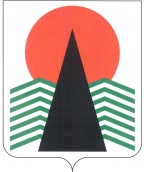 АДМИНИСТРАЦИЯ  НЕФТЕЮГАНСКОГО  РАЙОНАпостановление                                             г.Нефтеюганск					О внесении изменений в ежегодный план проведения плановых проверок юридических лиц и индивидуальных предпринимателей на 2019 год Во исполнение Федерального закона от 25.12.2018 № 480-ФЗ «О внесении изменений в Федеральный закон «О защите прав юридических лиц и индивидуальных предпринимателей при осуществлении государственного контроля (надзора) 
и муниципального контроля» и статью 35 Федерального закона «О водоснабжении 
и водоотведении», п о с т а н о в л я ю:Исключить из ежегодного плана проведения плановых проверок юридических лиц и индивидуальных предпринимателей администрации муниципального образования Ханты-Мансийского округа – Югры Нефтеюганского муниципального района на 2019 год, утвержденного Главой Нефтеюганского района, проверки в отношении юридических лиц, индивидуальных предпринимателей, отнесенных к субъектам малого предпринимательства, сведения о которых включены в единый реестр субъектов малого и среднего предпринимательства, а именно:	- ООО «Югра-Сервис-Лес-Тюмень» ОГРН 1167232083303, ИНН 7203396960;	- ООО «Пуптранс-С» ОГРН 1138911001503, ИНН 8911028904;	- ООО «Югракомфорт» ОГРН 1098619000314, ИНН 8619014540;	- Сельскохозяйственный рыбоохотпромысловый производственный кооператив «Волна» ОГРН 1028601791767, ИНН 8619007380; 	- ИП Николаес В.В. ОГРН 310861923200032, ИНН 861902019001;	- ИП Лупин С.И. ИНН 304860436400218, ИНН 860400387715; 	- ООО «Погрузо-разгрузочные работы-Сервис» ОГРН 1028601543453, 
ИНН 8612010049; 	- ООО «Лесопромышленная компания» ОГРН 1028601791283, 
ИНН 8619008948; 	- ИП Ахмедов А.А.о. ОГРН 305860430700013, ИНН 860400106241.Настоящее постановление подлежит опубликованию на официальном сайте органов местного самоуправления Нефтеюганского района.  Контроль за выполнением постановления возложить на первого заместителя главы Нефтеюганского района Кудашкина С.А.Исполняющий обязанности Главы района							С.А.Кудашкин09.01.2019№ 9-па№ 9-па